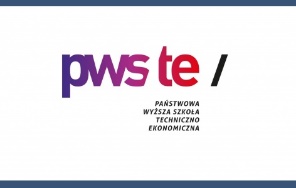 KARTA UCZESTNIKA KONKURSU   „Skuteczna pomoc społeczna”Zgłaszam  swój  udział  w  KONKURSIE „Skuteczna pomoc społeczna” odbywającym się w Państwowej  Wyższej Szkole Techniczno – Ekonomicznej im. ks Bronisława Markiewicza w Jarosławiu w dniu 19 maja 2017 roku.Dane osoboweImię i nazwisko:………………………………………………………………………………….Nazwa uczelni/szkoły …………………………………………………………………………...Legitymujący się legitymacją studencką/ucznia:………………………………………………..Adres zamieszkania:……………………………………………………………………………..Dane kontaktowe:Telefon:………………………………………………………………………………………….E-mail:…………………………………………………………………………………………...Wyrażam zgodę na:1) przetwarzanie moich danych osobowych w zakresie wymagań związanych z organizacją konkursu / ogłoszeniem wyników2) zamieszczenie pracy na stronie internetowej Państwowej Wyższej Szkoły Techniczno-Ekonomicznej w Jarosławiu3) dokonanie niezbędnych zmian i edycji tekstu eseju przeznaczonego do publikacji na stronie Uczelni. Stwierdzam, że przesłana praca jest moją własnością i nie była wcześniej publikowana oraz nagradzana.Podpisanie karty uczestnika konkursu jest jednoznaczne z akceptacją zapisów Regulaminu Konkursu.czytelny podpis uczestnika konkursu
